FAST, PROFESSIONAL TRANSLATION SERVICESLooking for perfect translation?  And need it fast? We are here for you!Founded in 2001 (Baku/Azerbaijan), GBS TRANSLATION COMPANY is one of the first private leading local companies primary activity of which is to provide services in the field of translation in Azerbaijan and abroad. We offer professional language translation solution that covers translation (personal documents, medical, legal, food industry, technical, translation of web sites, oil and gas, software and so on), certified translation, notarization of translated documents, interpretation (consecutive, synchronically, whispered, tour guide) and DTP. We translate more than five million words a year from +100 languages for clients in over 50 countries, including names like Azerfon Ltd, AGBANK, 10Design Co, Lavazza, Memorial Hospital,  TAIEX Program of EU, SİCPA HOLDİNQ, Nestle Azerbaijan, Shirin LLC, Constructed Baku Metropoliten, Baku Metropolitan CJSC, The Ministry of Internal Affairs, SOCAR, Biineqedi Oil, Koroglu Company (Food Company), Nimex Construction Company, GFA Group Ltd Construction Company, S.R. Company (Turkey and Azerbaijan), IBF, Deluxe Hotel, The Imperial Tailoring Co, Pentagon, Ecoland,  Worldgigiyena,  S+S group, "Аqro-Теchinique” Ltd, C-Group" Hotels & Resorts, PashaConstruction, Ramada Hotel, "Savab Dunyası" Thalassemia Association, Sevilla Baku, Thalgo, “Palladium” Defence and Security Solutions, Azerbaijan Capoeira Federation, Azecolab Ltd, Carent Ltd, "Toscana" Restoran & Catering Services , Sheraton Baku Airport Hotel, Atef Touristic Company, etcIf you need translation from Azerbaijani (Azeri), English, Spanish, French, German, Turkish, Russian, Arabic, Ukrainian, Georgian, Chinese  or any other language we have experienced translators to assure high-quality work is delivered everytime.14 Reasons to Choose Us...

As professional translation and language service provider we offer experienced translators, high quality work, Quality Management system. 24/7 Support Hotline World class customer serviceHigh quality and professional translation and interpretation services 10 step Quality Management System 15 years of experience as a translation companyTranslators, editors and localizers are native speakers of their target language(s) and have one or more university degrees in their specialties ( law, oil and gas, banking, auditing, medicine, finance, commerce, education, engineering, journalism, etc.)+ 100 language experts All industries and business sectors  Competent and competitive freelancer database created over 15 years.Translator selection based on rigorous criteria and test translation.Reliability, thoroughness, accuracy, deadlines kept: these will never be compromisedConfidentiality of services Discounted rates for corporate clientsMost competitive prices in Azerbaijan  OUR SERVICES We drive our goals and vision through five key services:TRANSLATION,  NOTARIZATION,  INTERPRETATION,  LOCALISATION,  DTP CONFIDENTIALITY: ALWAYS A PRIORITYEach language service we provide is subject to a strict security and privacy policy designed to protect your confidential information. Our translators keep as private any content that you identify as confidential. Non-disclosure agreements (NDAs)are available upon request at no extra charge.We guarantee the accomplishment of orders in time, accurately, respecting the confidentiality and in high level.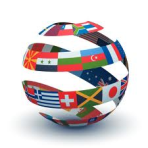 TranslationComprehensive range of translation services covering all world languages, all formats and all business sectors. Translation is all about accuracy. Capturing meanings, intentions and intonations requires skill and experience.We are accomplished hands in the translation industry offering precise translations, efficient processes and dedicated customer support.For a trustworthy translation partner, GBS TRANSLATION will exceed your expectations.We provide:Translation in all world languagesExperience of all formats (web, digital, print)Translation covering all industries Innovative, client-driven solutionsFlexible billing options10 Step Quality Assurance System We work with a range of clients across business.Business SectorsGBS Translation Company with professional translation service, ensures your all intercourse needs concerning to different cultures. Our translators are specialists not only on main languages, but also have business, medical, law, scientific or technological knowledge. We carry out orders on translation of following different documents:OIL AND GAS TRANSLATION: Selecting an accurate translation expert is critical to companies serving the energy sector, but oil and gas translation is one of the most difficult types of technical translation. Our translators have knowledge on the basic processes in the oil and gas industry such as: mining of gas and oil fields, exploration, drilling, oil refining, and etc. We have general understanding of the rules and laws which govern oil and gas. We use up-to-date glossaries of technical terms, international petroleum terminological standards and provide accurate translations even under strict deadline delivery terms. Remember translation is no laughing matter and the ideal translation is one that is done by a translator working into his/her native language.Don't jeopardize the reputation of your name brand abroad.Languages English, French, German, Spanish, Turkish, Russian, Ukrainian, Georgian, Italian, Indian, Urdu, Arabian, Persian, Japanese, Chinese, Korean, Jewish, Greek, Czech, Bulgarian, Portuguese, Polish, Turkman, Lettish, etc.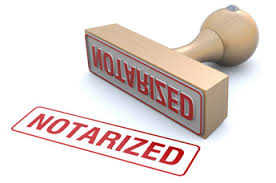 Notarization & Legalization Notarized translations for attorneys corporate lawyers and individualsGBS Translation Company assists in notarization of documents (translations, copies) and in legalization of documents (original documents, translations, copies) with the Public Notary Office # 1, 46, 53, etc., Ministry of Justice of Azerbaijan, the Ministry of Foreign Affairs of Azerbaijan.
The GBS Translation Company renders full-scale services of entry documents preparation in foreign languages: questionnaire/application filling in; document preparation for permanent residence, education, employment, family reunion, marriage; document preparation for adoption, etc.
GBS Translation Company has extensive practice of document preparation for different countries.
GBS  Translation Company provides assistance in legalization of documents (original copies, translations, copies) and consultations on the document preparation for various countries. Our experts work according to the international standards thus minimizing the probability of document return for re-execution.
GBS TRANSLATION COMPANY 's notarized document translation service is for the official translation of documents that have to be presented to official authorities for legal purposes. Some common uses of notarized translations include:Birth Certificate TranslationMarriage Certificates TranslationDivorce Certificates TranslationJudgment TranslationWills TranslationAcademic Degrees TranslationDiplomas TranslationAdoption Papers TranslationNaturalization Papers TranslationImmigration Documents Translation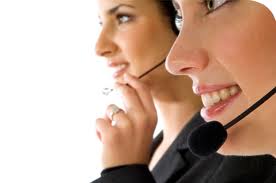 InterpretingGlobal coverage for consecutive and simultaneous interpreters 	Interpreters are vital to the smooth running of international business operations. A multilingual population combined with an international business environment, demands versatile solutions.We are leaders in the provision of global interpreting services. Our team of professional interpreters provide consecutive, simultaneous and whispered, guide interpreting services across all world languages, in all world locations.We provide:Professional interpretersInternational coverageSector specific experienceFlexible solutionsOur clients come from across business sectors and, to meet their diverse needs, we have teams of specialist interpreters across the globe. Our teams cover requirements as broad as business negotiations, court arbitrations, press conferences and live TVcoverage.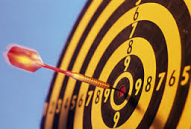 LocalizationIn-depth localization services covering websites, apps, social media, video, e-commerce and marketing consultancy.Localization services cover the process of adapting a product or service for an end user from a foreign country. It can be applied to a marketing strategy, video game, training programme or website. We work with clients in helping them address the subtle differences brought about by language and cultural differences.Our localization services 1) Language localization: creatively adapting text and content into different languages.Areas to which we apply our expertise include:AdvertisingMarketing & PRWebsitesSoftware and Games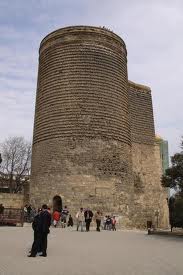 Tour GuidingProviding tour guide services to the travel industryIf you travel to Baku for special visit, business or other travels and need a tour guide or interpreter to guide you or even the remote area of Azerbaijan or help contact with Azerbaijanis people, we can arrange a skill tour guide or excellent interpreter accompanied with you.DTP - Desktop PublishingPresenting your communications globallyDesktop publishing is required for many translation projects. Projects requiring design, text formatting, special file types - they all need some desktop publishing work. Our DTP Services support both print and electronic publishing.Our designers handle from pre-press and production to design and layout. Our long experience with multiple-language DTP services for manuals, books, magazines, and training materials, enable us to handle virtually any kind of graphic files.